СеминарСамаринойИрины МихайловныИсх. № 11-с от 12.03.2021 				Данное письмо является основанием для оплаты, ст. 437 ГК РФ Приглашаем на информационно-консультационные семинары Самариной И.М.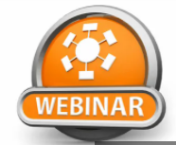 16 апреля 2021 года Новосибирск, ул. Депутатская, 46, 2-й подъезд , 5 этаж оф. 2051 (очно +онлайн-трансляция)Бухгалтерская перезагрузка– учет по новым правилам основных средств и аренды1. ФСБУ «Основные средства» и «Капитальные вложения» (вводятся с 2022 года): к чему готовитьсяПриказ Минфина России №204н от 17.09.2020 - порядок вступления в силу ФСБУ 26/2020 «Капитальные вложения» Состав КВ и его новые элементы. Затраты, не включаемые в стоимость КВ. Доходы, уменьшающие стоимость КВ. Обесценение КВ. Учет эксплуатируемого объекта КВ: когда 08 становится 01. Выбытие объекта КВ. Переходные положения.ФСБУ 6/2020 «Основные средства» Больше гибкости в выделении инвентарных объектов. Учет конструктивно-сочлененных объектов. Возрастание роли существенности бухгалтерской информации.Дополнительный способ переоценки и списания ее результатов. Инвестиционная недвижимость и особенности ее учета. Переоценка и обесценение. Изменения в учете оценочных обязательств.Принципиальные изменения в порядке исчисления амортизации, амортизируемая и неамортизируемая (ликвидационная) стоимость, неамортизируемое имущество; проверка и пересмотр параметров амортизации.2. ФСБУ 25/2018 «Бухгалтерский учет аренды» (с 2022г)Отличия понятий аренды в законодательстве и в бухучетеУсловия классификации объектов учета арендыОтказ от концепции «балансодержателя»Асимметричный порядок учёта у сторон договораУчёт у арендатораПонятие права пользования активомУпрощенный учёт аренды до 12 месяцев и предметов низкой стоимостиПризнание права пользования активом и обязательства по арендеСостав арендных платежей. Бухгалтерские записи.Учёт у арендодателяДеление аренды на финансовую и операционнуюОсобенности классификации аренды и её изменениеПризнаки финансовой аренды и признание ее арендодателемПонятие чистой инвестиции и ее оценкаПризнаки операционной аренды и ее учет у арендодателя.Внимание! Автор оставляет за собой право вносить в программу изменения, направленные на её актуализацию.Стоимость участия :  При оплате до 5 апреля  - 5000 руб. НДС нет  При оплате 6 апреля  и позже – 5700 руб. НДС нет Реквизиты для оплаты: Внимание! Изменения в реквизитах.Семинар состоится с 10-00 до 17-00 часов.Внимание! Формы договора и акта размещены на сайте www.aktiv-c.ru (возможно подписание документов в рамках ЭДО)Дополнительная информация и обязательная регистрация на сайте: www.aktiv-c.ruили 8-961-846-77-15, 8-913-914-45-45 или e-mail: manager@aktiv-c.ru